THEMIS VV792 АНТИСТАТИЧЕСКИЕ ТРИКОТАЖНЫЕ ПЕРЧАТКИ С ПОЛИУРЕТАНОВЫМ ПОКРЫТИЕМ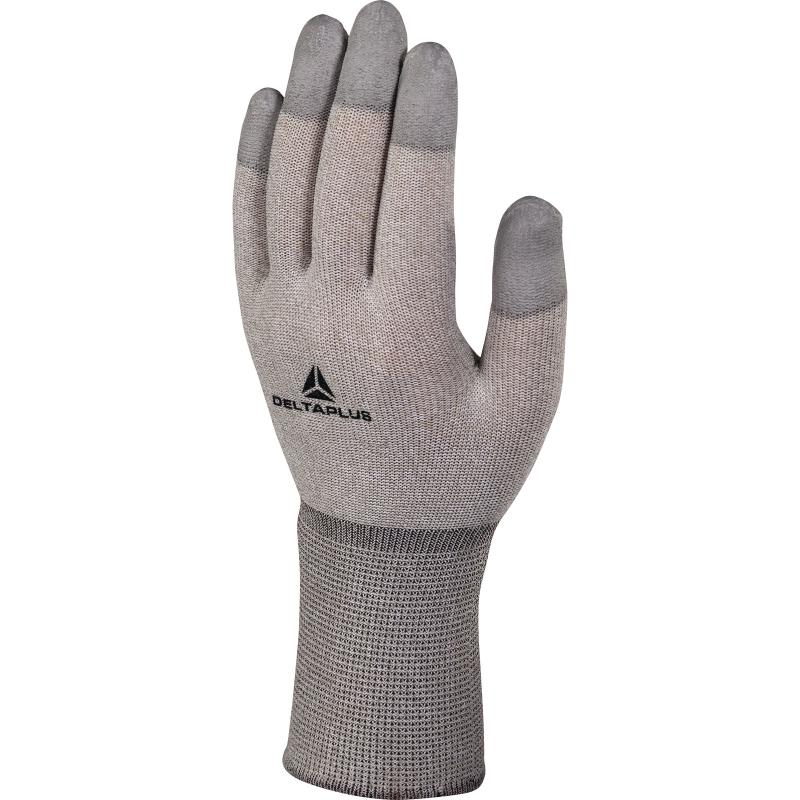 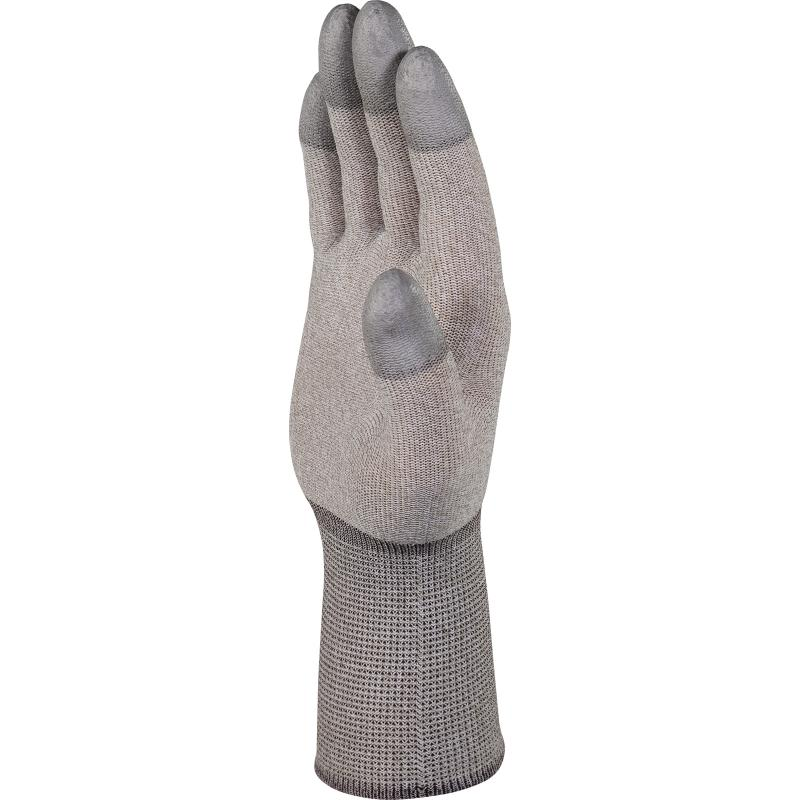 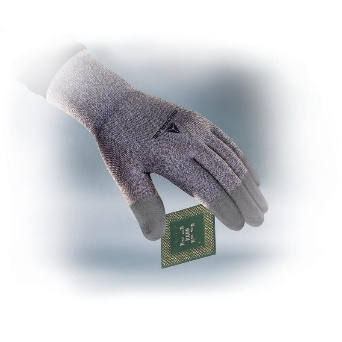 Цвет: серыйРазмер: 06/07/08/09/10/11СПЕЦИФИКАЦИЯПерчатки антистатические трикотажные бесшовные с эластичной манжетой с полиуретановым покрытием. Перчатки минимизируют вероятность возникновения электростатического разряда, являются противоскользящими и не оставляют отпечатков. Высокая устойчивость к разрывам.Основа: полиамид с медной нитью. Размер стежка 15.Покрытие: 100% полиуретан. Покрытие частичное: кончики пальцевТехнические характеристики EN388: 1 1 3 ХУстойчивость к истиранию – 1Устойчивость к порезам – 1 Устойчивость к разрывам – 3 (высокая)Устойчивость к проколам – ХТехнические характеристики EN 1149-2:1997Электростатические характеристики: Вертикальное сопротивление (≤1,0x10⁵Ω) ОСНОВНЫЕ ПРЕИМУЩЕСТВА ТОВАРА ДЛЯ ПОЛЬЗОВАТЕЛЯВолокно с медной нитью предотвращает возникновение электростатического заряда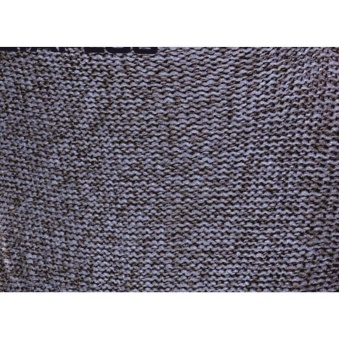 Подходят для точных работ                                     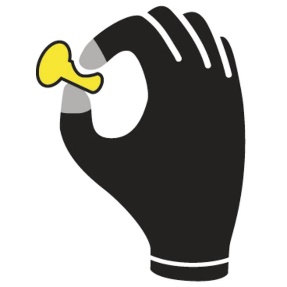 Тактильность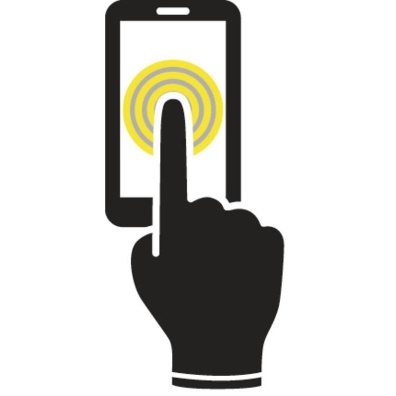 Не содержат диметилформамид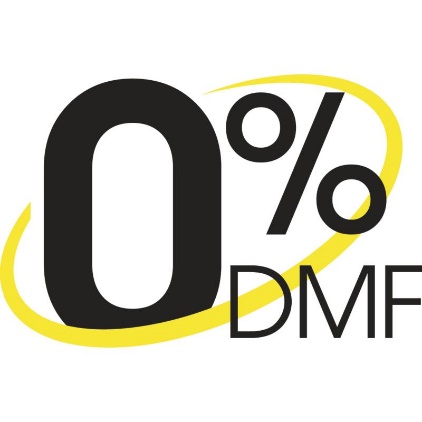 Хороший воздухообмен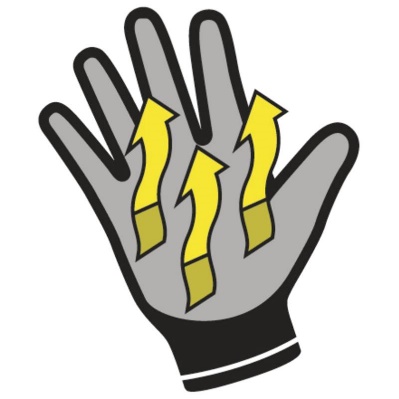 